Economics Review QuestionsColander, 7th Edition1. in the late 1990's mad cow disease caused people to buy less beef. It also caused the eu to ban imported bristish beef and the bristish government to ban the sale of older cattle.  What is the effect of the following on price and quanity of British beef sold worldwide?a. Price of british beef falls and quantity sold also fallsb. Price of bristish beef rises and quantity sold fallsc.  Price of bristish beef falls initially, but regains some of its losses. Quantity sold initially rise, then fallsd. Price of british beef falls initially, but regains some of its losses. Quantity sold falls2.  A quantity restriction of QR will:a. reduce quantity supplied to Q2b. reduce quantity supplied to QRc. have no effect on quantity suppliedd. create excess demand represented by Q2 – QR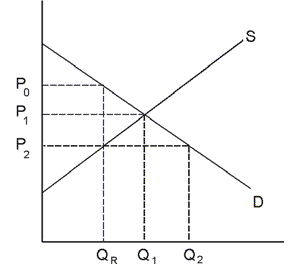 3. Refer to graphs.  The consequences of improved technology combined with an increased in the number of consumers 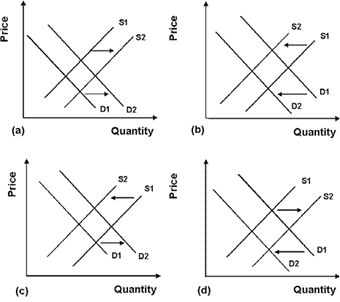 a.  graph Ab. graph Bc. graph Cd. graph D4. USA today noted that the destruction caused by three 2004 hurricanes combined with the already high real estate prices were making peole reconsider retiring to Florida.  The cost of homeownership was increasing partly because past hurricanes had roughly doubled insurance premiums statewide. Construction costs could rise due to stricter building codes. Some people however did not expect the influx of retirees to change because the baby boom generation was approaching retirement age and Florida had long attracted many retirees.  Which factor would not move either the supply or demand curve.a. the increasing the number of people who are retiringb. the increase in the cost of home insurancec. the already high real estate priced. the possibility of higher construction costs5. Which of the following is not held constant as you move along the demand curvea. the price of that goodb. the price of other goodsc. the income of consumersd. the preferences of consumers for the good6.  At a price of 90 cents per dozen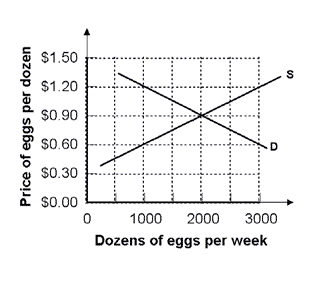 a. there  is a shortage of 2,000 dozen eggs/weekb. there is a surplus of 2.000 dozen eggs/weekc. quantity demanded is just equal to quantity suppliedd. a shortage of 1,000 dozen eggs/week7.  Demand and supply are initially D and S1. Which of the following best describes the effect of a $.50 per pound tariff on Danish hens imported into the US.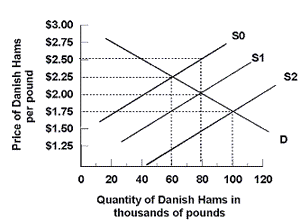 a. supply shifts from S1 to S2; quantity sold rises to 100 thousand pounds and price paid by consumers declines to 1.75 pdb. neither supply nor demand shift, but price paid by consumers declines to $1.50 a pound while quantity sold remains at 80 a poundc. supply shifts from S1 to S0; quantity sold declines to 60 thousand pounds and price paid by consumers rises to $2.50/poundd. supply sifts from S1 to S0; quantity sold declines to 60 thousand pounds and price paid by consumers rises to $2.25 pound8.  Suppose that the following table shows the supply and demand schedules for Arabian light crude oil on the free market:Price/Dollars barrel                      Quantity Demanded                     Quantity Supplied      26				    14				    10      27				    13				    11      28				    12				    12      29				    11				    13      30				    10				    14Given the information in the table, the only price at which there is neither shortage nor surplus is:9.  In 2004 Taiwan news online reports that demand for healthy kidneys is high in both India and Nepal. But it is also illegal to buy or sell organs.  Despite the legal and social disapproval, there is an illegal market for organs.  Assuming the legal and social disapproval does not influence sellers but discourages buyers from seeking organs, the disapproval will.a. raise price and raise quantityb. raise price but lower quantityc. lower price but raise quantityd. lower price and lower quanity10.  The graph depicts a third party payer market for prescription drugs.  If the co payment is $2 per pill, what will be the total market expenditures on prescription drugs?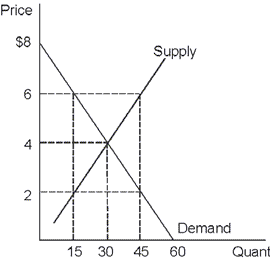 11.  Compute the approximate elasticity of demand from the following data: 
Initial Situation:     Price: $23      Quantity: 11.5         New Situation:       Price: $20      Quantity: 13.5a. .87b. 1.15c. 1.5d. 5.012.  For substitutes:d. Cross price elasticity of demand can be a negative value13.  Refer to the graph.  Between points A and B, demand is: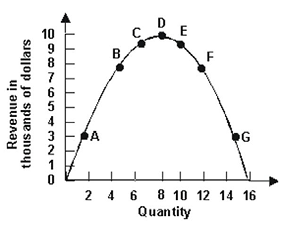 a.  inelasticb. elasticc. unit elasticd. perfectly elastic14. Refer to the graph of demand curve below.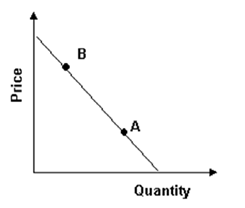 Which of the following is true?a. point B is more elastic that point Ab. point A is more elastic than point Bc. Points A and B have equal elasticityd. one can not say anything about the elasticity without more information15.  Compared to the elasticity of demand for off peak trains, one would expect elasticity of demand for peak time trains to be:a. greaterb. lessc. unrelatedd. the same16.  Refer to the table.  Between $1.60 and $1.80, demand is: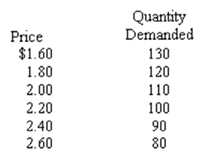 a.  elasticb.  unit elasticc. inelasticd. perfectly elastic17. The approximate elasticity of demand at point C is: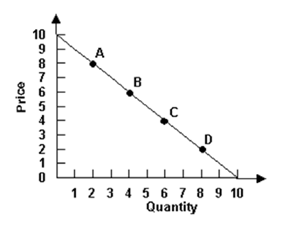 a. 2b. 1c. 2/3d. 3/218.  At which point is elasticity one?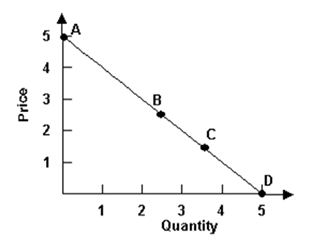 19.  Susan’s price elasticity of restaurant meals is 2.27.  If the price of a restaurant meal falls by 2% then the quantity of restaurant meals Susan demands will:a. increase by 2.27%b. fall by 2.27%c. increase by 4.54%d. increase by 22.7%20.  Refer to the graph.  An effective price ceiling at $3 causes consumer surplus to: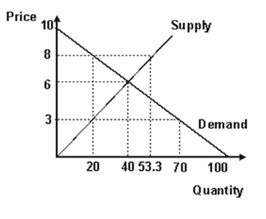 a. increase from 80 to 20b. fall from 110 to 80c. increase from 120 to 130d. fall from 130 to 12021.  Refer to the graph, Initially the market is in equilibrium with price equal to $26 and quantity equal to 100.  As a result of a per unit tax imposed by the government, the supply curve shifts from S0 to S1.  The effect of the tax is to: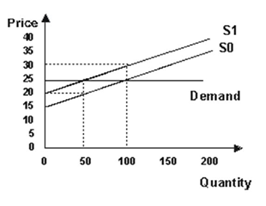 a.  give government tax revenues of $100b.  give government tax revenues of $400c.  reduce producer surplus by $375d.  reduce producer surplus by $40022. If the supply curve is perfectly elastic the burden of a tax on suppliers is borne:a.  entirely by the suppliersb.  entirely by the consumersc.  mostly by the suppliers and partly by the consumers, if the demand curve is inelasticd.  mostly by the suppliers and partly by the consumers, if the demand curve is elastic23.  Given the same price elasticity of supply, sellers would be able to pass along the smallest portion of a 10% tax on which item?a.  beef with a price elasticity of demand of .62b. pork with a price elasticity of demand of .73c.  chicken with a price elasticity of demand of .32d.  fish with a price elasticity of demand of .1224.  Refer to the graph.  Assume the market is initially in equilibrium at point  j in the graph, but the imposition of a per unit tax or this product shifts the supply curve up from S0 to S1.  The effect of the tax is to raise equilibrium price from: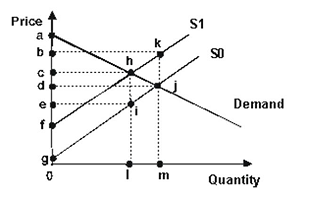 a. d to bb. d to cc. c to bd. e to c25.  Refer to the graphs that show indifference curve analysis with the associated demand curves. The best explanation for a movement from point D to point F is: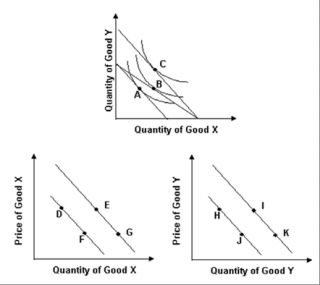 a.  an outward rotation of the budget constraint along the X axis, allowing the consumer to move from point A to point Bb.  a parallel shift of the budget constraint, allowing the consumer to move from point A to point C.c.  an inward rotation of the budget constraint along the X axis, forcing the consumer to move from point B to point A.d.  an outward rotation of the budget constraint along the Y axis, allowing the consumer to move from point B to point C26.   Jason is faced with two choices: A BMW costs $40,000 giving him an additional 800 units of utility and a laser printer for his computer costing $1000 giving him an additional 25 units of utility. Rational choice theory would predict that he would choose:a.  to purchase the BMWb.  to purchase the laser printer.c.  It is impossible to choose because the goods have different pricesd.  It is impossible to choose because BMW's and laser printers are fundamentally different goods with different purposes27.  Suppose Paul has chosen a combination of two goods, A and B, such that marginal utility per dollar spent for good A (MUA/PA) is .6 and the marginal utility per dollar spent for good B (MUB/PB) is 1. To increase utility with the same amount of money Paul shoulda.  increase the number of B consumed and decrease the number of A consumed.b.  increase the number of A consumed and decrease the number of B consumedc.  increase the number of both A and B consumedd.  do nothing. He cannot increase total utility28. Refer to the graph. The diagram demonstrates that an increase in the price of soda will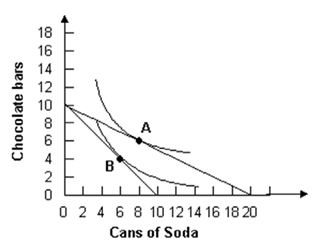 a.  raise the quantity demanded of sodab.  reduce the quantity demanded of sodac.  raise the quantity demanded of chocolate barsc.  rasie the consumers available income29.  the utility gained from eating one slice of pizza is 30 and the utility gained from eating a second slice of pizza is 20.  From this we know:a.  the marginal utility of the second slice of pizza is 60b.  the total utility of the second slice of pizza is 50c.  the marginal utility of the second slice of pizze is 20d.  there is not enough information to compute the marginal utility30.  Refer to the graph. If this monopolist were forced to set price equal to average cost, it would charge a price of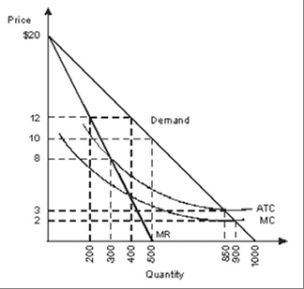 a. $2b. $3c. $8d. $1231.  the demand curve for a perfect competitor is equal to its:a. marginal cost curveb. marginal revenue curvec. average total cost curved. average fixed cost curve32.  Refer to the graphs depicting a perfectly competitive market and firm in a constant cost industry. If market demand increases from D0 to D1, in the long run: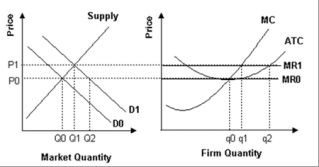 a. new firms will enter this market and price will return to P0b. new firms will enter this market and price will remain at P1c. some firms will exit this market and price will return to P0d. some firms will exit this market and price will remain at P133.  A perfectly competitive firm in the long run earns:a. positive economic profits but zero normal profitsb. positive normal profits and zero economic  profitsc. positive economic profits and positive normal profitsd. zero economic profits and zero normal profits34.  Refer to the graph.  The welfare loss of monopoly is: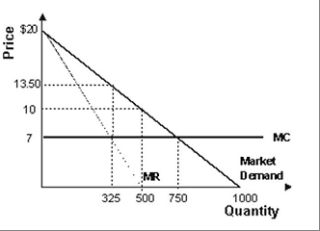 a. 1,137.5b. 1,381.25c. 2,112.5d. 2,762.535.  Refer to the graph.  Assuming that the monopoly maximizes profit it will earn profits of: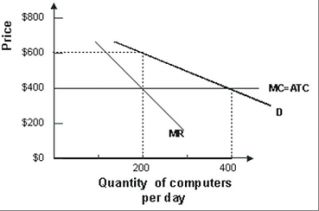 a. 8,000 per dayb. 20,000 per dayc. 40,000 per dayd. 160,00 per day36.  refer to the graph.  If this monopolist charges a price of $8 for its product it: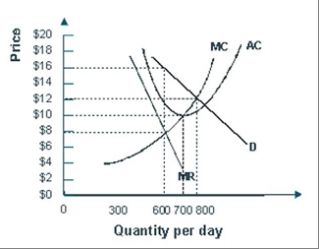 a. maximizes profitb. incur lossesc. earns zero economic profitsd. can increase profits by increasing output37.  Patients have the most negative effect on consumers whena. demand is inelasticb. demand is elasticc. marginal cost is highd. marginal cost is low37.  In 2000, Amazon.com tested "dynamic pricing." Dynamic pricing would allow a web site to use the personal information collected on a customer, such as income or location, to individualize the price of a product for each customer. Economists consider this type of pricing to be an example of:a. consumer sovereigntyb. producer sovereigntyc. price discriminationd. price gouging38.  refer to the graph.  If market price increases from $5 per unit to $6 per unit, a profit maximizing perfectly competitive firm will:a. increase output from 650 to 750b. decrease output from 750 to 650c. continue to produce 650 unitsd. produce 850 units of output39.  At the equilibrium output for a monopolistic competitor:a. Price equals marginal cost equals marginal revenueb. Price equals average total cost equals marginal revenuec. marginal costs equals marginal revenue equals average total costsd. price equals average total cost and marginal cost equals marginal revenue40. The top four firms in the industry have 10 percent, 8 percent, 8 percent, and 6 percent of the market. The Herfindahl index of this market is closest to which of the following?a. 8b. 32c. 66d. 26441.  A market structure is which there a few interdependent firms is calleda. monopolistic competitionb. monopolyc. oligopolyd. perfect competition42.  Refer to the graph that shows an oligopolist facing a kinked demand curve. The firm will not increase price when marginal costs fluctuate between which two points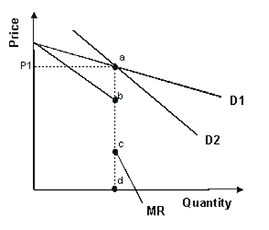 a.  a and bb.  b and cc.  c and dd.  a and d43.  Suppose an oligopolistic firm assumes that its rivals will ignore a price increase but match a price cut. In this case the firm perceives its demand curve to bea. kinked, being steeper above the going price than belowb. kinked, being steeper below the going price than abovec. linear, being less elastic at lower pricesd. linear, being more elastic at higher prices44.  refer to the graph above depicting a monopolistically competitive firm.  The marginal revenue curve is represented by curve.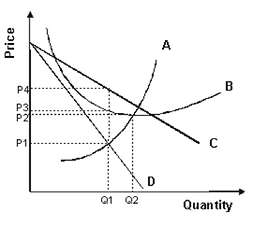 a.  a.b.  b.c.  cd.  d45.  According to contestable market  theory:a. barriers to entry are much more important than market structure in determining the degree of price competition in an industryb. barriers to entry are much less important than market structure in determining the degree of price competition in an industryc. barriers to entry and market structure are both important  in determining the degree of price competition in an industryd. neither barriers to entry nor market structure affect the degree of price competition in an industry46.  Because a monopolistic competitor has some monopoly power, advertising to increase that monopoly power makes sense as long asa. the marginal benefit of advertising is positiveb. the marginal benefit of advertising is negativec. the marginal benefit of advertising exceeds the marginal cost of advertisingd. the marginal cost of advertising exceeds the marginal benefit of advertising47.  refer to the graph depicting a monopolistically competitive firm.  According to the graph, economic profit is currently:a. impossible to determineb. positivec. negatived. zero48.  refer to graph.  Say that there is a negative externality associated with the production of the good depicted. The marginal social cost from consuming this good at the competitive equilibrium output level is: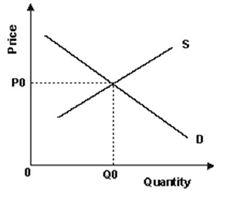 a. either greater than or less than P0, depending on the elasticities of supply and demandb. greater than P0c. less than P0d. equal to P049.  The perfectly competitive output is Pareto-optimal because at this output levela. total cost to society equals the total benefitb. marginal cost to society equals the marginal benefitc. marginal cost to society is minimizedd. marginal benefit to society is maximized50.  In November 2004, the Environment Ministry in Japan proposed a new carbon tax in order to meet Japan's obligations to reduce carbon dioxide emissions under the Kyoto Treaty. The tax would be levied on producers and importers of fossil fuels and raise the cost of using fossil fuels. How do most economists view a tax such as this?a. they prefer direct regulation to taxes because taxes create deadweight lossb. they prefer voluntary programs to taxes because they reduce the role of compulsionc. they do not believe any government intervention is necessary because the invisible hand of the market will correct the problemd. they support taxes on pollution as a way of making decision makers consider all costs51.  A rightward shift of the marginal social benefit curve for pollution control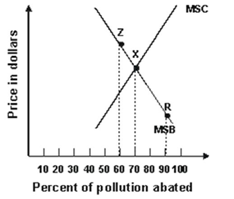 a. has no effect on the efficient percentage reduction in polluting emissionsb. makes it efficient to spend more on pollution abatementc. makes it efficient to spend less on pollution abatementd. makes pollution abatement cheaper52. Some policies that may be implanted to combat global wqrning willa. aid consumers who will have lower electric billsb. aid farmers who produce corn but do little to combat global warmingc. aid farmers who produce corn for ethanol and thus substantially reduce global warmingd. aid poor people by reducing fossil fuel use rates53. A primary justification for state-subsidization of higher education is that a society with better educated individuals will result in better laws, voting, and other social benefits. In a review of a book on higher education by Richard Vedder, John McGinnis writes that "Mr. Vedder ingeniously shows that the states that have spent the most on higher education in the past 25 years have experienced the least economic growth." This argues against higher education as:a. having positive externalitiesb. having negative externalitiesc. being a non excludable serviced. having problems of adverse selection54.  All of the following are justifications for government intervention except:a.  too much competitionb.  informational problemsc.  externalitiesd.  public goods55.  The point on the graph corresponding to the socially optimal output per year and the price sellers must receive to make that amount available is shown by point: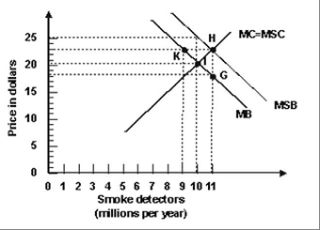 a.  Gb.  Hc.  Id.  K56.  The efficient amount of pollution control is:a. the amount for which the total social benefit equals the total social cost of pollutionb. the amount for which the marginal social benefit equals the marginal social cost of pollutionc. always zerod. always 100% abatement57.  If a negative externality exists in the market for dirt bikes and that market is perfectly competitive:a. less than the efficient output of dir bikes will be producedb. the price of dirt bikes exceeds the marginal social costc. the price of dirt bikes equals the marginal social costd. the price of dirt bikes is less than the marginal social cost58.  An import quota does what?a. decrease the price of the imported good to the consumerb. increases the price of the domestic good to the consumerc. redistributes income from domestic producers to domestic consumersd. decreases the price received by the foreign producer59.  the text refers to the type of comparative advantage that is can be gained or lost because of changes in skills of workers or types of capital as:a. unstable comparative advantageb. transferable comparative advantagec. non-equilbrium comparative advantaged. temporary comparative advantage60.  Isolationism, a policy of trying to minimize a nations political and economic interactions with the rest of the world,a. has always been key part of American politicsb. was important until the late 19th century and then declinedc. rose in America in the late 19th century and was an important political element until WWIId. rose to importance in the US after WWII61.  A widget has an opportunity cost of 4 wadgets in Saudi Arabia and 2 wadgets in the United States. Given these opportunity costs, you would suggest that:a.  Saudi Arabia specialize in widgets and the US in wadgetsb. no trade should take placec. Saudi Arabia specialize in wadgets and the US in widgetsd. both countries produce an equal amount of each62.  When Ross Perot ran for president as a third party candidate in 1992, he argued that free trade with Mexico would result in massive job losses in the U.S. because Mexican wages were so low. Which of the following is the best explanation of why few economists agreed with Perot?a.  Economists did not believe that any jobs would be lost in the U.S.b.  Economists believed that even though the U.S. unemployment rate would rise, that rise would be offset by an abundance of cheaper goods.c. Although economists agreed that in some areas the U.S. would lose jobs, they expected that the U.S. would gain jobs in other areas.d. Although economists predicted that unemployment would rise, the increased profits of corporations would raise stock prices enough to compensate for the lost jobs.63.  Assume that in Canada the opportunity cost of producing 1 television set is 2 bushels of wheat. Assume that in the U.S. the opportunity cost of producing 1 bushel of wheat is 2 television sets. If these two countries specialize according to comparative advantage and then trade with one another, then:a. Canada will import both televisions and wheat.b. Canada will import wheat and export televisions.c. the U.S. will import wheat and export televisions.d. the U.S. will import both televisions and wheat.64.  In the early 2000s the WTO authorized several countries to impose about $150 million in trade sanctions against the United States in retaliation for a U.S. import law that the WTO ruled to be illegal. The WTO that issued this ruling against the United States is known asa.  Wage Tariff Objectiveb. World Trade Organizationc. Wealth Technology Orderd. Welfare Tax Order65.  Most economists:a.  oppose free tradeb.  favor free tradec.  have no opinion on free traded.  would prefer to have no trade with other nations66.  Gains from trade:a. tend to be greater for large countries than for small onesb. tend to be smaller for countries producing goods with economies of scalec. exist only when a country has an absolute advantage in at least one productd. accrue primarily to traders when entry is limited67.  From this we can conclude:  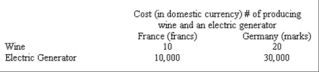 a. France has a comparative advantage in both goodsb. France has a comparative advantage in wine and Germany has a comparative advantage in electric generatorsc. Germany has comparative advantage in wine and France has a comparative advantage in electric generators d. Germany has a comparative advantage in both goods.68.  Waste produced by a power plant that harms local fishing industries is an example of:a. demerit goodb. private goodc. limited liabilityd. externality69.  Based on scientific nutritional studies,in most countries income of $1 a day does not provide sufficient food, shelter and clothing to live.  Under these conditions the medical risk of death is high.  This statement is:a. normativeb. subjective statementc. art of economics statementd.  objective statement70.  Ina feudalist society, in comparison with mercantilism:a. merchants play a more important political role than serfsb. tradition plays a more important role than the governmentc. government plays a large role in determining the what, how, and for whom decisionsd. markets make the central economic decisionsa. cross price elasticity of demand can be any positive value. a. cross price elasticity of demand can be any positive value. a. cross price elasticity of demand can be any positive value. a. cross price elasticity of demand can be any positive value. b. cross price elasticity of demand can be any value less than one. b. cross price elasticity of demand can be any value less than one. b. cross price elasticity of demand can be any value less than one. b. cross price elasticity of demand can be any value less than one. c. price elasticity of demand can be any positive value. c. price elasticity of demand can be any positive value. c. price elasticity of demand can be any positive value. c. price elasticity of demand can be any positive value. 